          OFERTA NA ZAKUP SPRZĘTU PSZCZELARSKIEGO NA 2014 – 2015 r. W RAMACH DOTACJI             Program wsparcia rynku produktów pszczelich w latach 2014-2017
Miodarki 3 plastrowe uniwersalneMiodarki 4 plastrowe wielkopolskieMiodarki 4 plastrowe uniwersalneMiodarki 5 plastrowe wielkopolskieMiodarki kasetowe
Miodarki radialneOdstojniki z uchwytamiStoły prostokątne z dnem płaskimStoły okrągłe firmowe
Ule styropianoweDodatki


Ule styropianowe dodatki
Ul Wielkopolski i Ostrowskiej
Ul DadantaUle styropianowe wielokorpusowe

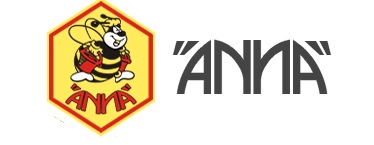 www.skleppszczelarski.com.plul.Piotrkowska 38, 81-502 Gdynia, tel. 518636818Jesteśmy  dystrybutorem sprzętu objętego programem dotacji produkcji firmy Anna.NazwaNr kat.cena netto (PLN)cena brutto (PLN)Miodarka 3 plastrowa ręczna0511300.811600Miodarka 3 plastrowa elektryczna0521382.111700Miodarka 3 plastrowa ręczno – elektryczna0531707.322100NazwaNr kat.cena netto (PLN)cena brutto (PLN)Miodarka 4 plastrowa ręczna0311382.111700Miodarka 4 plastrowa elektryczna0321463.411800Miodarka 4 plastrowa ręczno – elektryczna0331747.972150NazwaNr kat.cena netto (PLN)cena brutto (PLN)Miodarka 4 plastrowa ręczna0551382.111700Miodarka 4 plastrowa elektryczna0541504.071850Miodarka 4 plastrowa ręczno – elektryczna0561829.272250Miodarka 4 plastrowa ręczno – elektryczna
kosz z blachy perforowanej0492032.522500NazwaNr kat.cena netto (PLN)cena brutto (PLN)Miodarka 5 plastrowa ręczna0581422.761750Miodarka 5 plastrowa elektryczna0571544.721900Miodarka 5 plastrowa ręczno – elektryczna0591934.962380NazwaNr kat.cena netto (PLN)cena brutto (PLN)Miodarka 4 kasetowa wielkopolska0342439.023000Miodarka 4 kasetowa uniwersalna0482845.533500Miodarka 6 kasetowa wielkopolska0353252.034000Miodarka 6 kasetowa uniwersalna0603658.544500Miodarka 8 kasetowa wielkopolska0364878.055000Miodarka 8 kasetowa uniwersalna0655284.556500Miodarka 10 kasetowa wielkopolska0375691.067000Miodarka 10 kasetowa uniwersalna0676910.578500NazwaNr kat.cena netto (PLN)cena brutto (PLN)Miodarka 20 promienista FI 8000692845.533500Miodarka 30 promienista FI 9000703333.334100Miodarka 40 promienista FI 10000623658.544500Miodarka 50 promienista FI 11000634065.045000Miodarka 60 promienista FI 12000614471.545500NazwaNr kat.cena netto (PLN)cena brutto (PLN)Odstojnik 30 litrowy083284.55350Odstojnik 50 litrowy084325.20400Odstojnik 70 litrowy085341.46420NazwaNr kat.cena netto (PLN)cena brutto (PLN)Stół 80 cm113650.41800Stół 100 cm116813.011000Stół 120 cm114975.611200Stół 150 cm1171219.511500Stół 180 cm1151463.411800NazwaNr kat.cena netto (PLN)cena brutto (PLN)Stół 80 cm121813.011000Stół 100 cm122975.611200Stół 120 cm1231138.211400Stół 150 cm1241382.111700Stół 180 cm1251626.022000Ul wielkopolski 10 ramekszt.Nr kat.cena netto (PLN)cena brutto (PLN)Daszek wys.1150243,90300Korpus2150243,90300Nadstawka 1/2 korpusu1150243,90300Powałka1150243,90300Dennica wysoka z szufladą1150243,90300Ul Dadanta 10 ramekszt.Nr kat.cena netto (PLN)cena brutto (PLN)Daszek wys.1151260,17320Korpus1151260,17320Nadstawka 1/2 korpusu2151260,17320Powałka1151260,17320Dennica wysoka z szufladą1151260,17320Ul 1/2 Dadanta 10 ramekszt.Nr kat.cena netto (PLN)cena brutto (PLN)Daszek wys.1152276,42340Korpus 1/2 Dadanta4152276,42340Powałka1152276,42340Dennica wysoka z szufladą1152276,42340Ul Ostrowskiej 10 ramekszt.Nr kat.cena netto (PLN)cena brutto (PLN)Daszek wys.1153260,17320Korpus3153260,17320Powałka1153260,17320Dennica wysoka z szufladą1153260,17320NazwaNr kat.cena netto (PLN)cena brutto (PLN)Ul odkładowy wielkopolski15465,0580NazwaNr kat.cena netto (PLN)cena brutto (PLN)Podkarmiaczka korpusowa15828,4635NazwaNr kat.cena netto (PLN)cena brutto (PLN)Ul odkładowy Dadanta15573,1790NazwaNr kat.cena netto (PLN)cena brutto (PLN)Podkarmiaczka korpusowa16128,4635NazwaNr kat.cena netto (PLN)cena brutto (PLN)Podkarmiaczka korpusowa15648,7860NazwaNr kat.cena netto (PLN)cena brutto (PLN)Poławiacz pyłku dennicowy15744,7255NazwaNr kat.cena netto (PLN)cena brutto (PLN)Dennica wysoka52,8465Korpus gniazdowy48,7860Powałka34,1542Nadstawka32,5240Daszek wysoki38,2147Poławiacz pyłku48,7860Podkarmiaczka górna52,8465NazwaNr kat.cena netto (PLN)cena brutto (PLN)Dennica wysoka56,9170Korpus gniazdowy58,5472Powałka36,5845Nadstawka36,5845Daszek wysoki39,0248Poławiacz pyłku52,8465Podkarmiaczka górna56,9170Ul wielkokorpusowy wielkopolskiszt.Nr kat.cena netto (PLN)cena brutto (PLN)Dennica1158252310Korpus4158252310Powałka1158252310Daszek1158252310Ul wielkokorpusowy Dadantaszt.Nr kat.cena netto (PLN)cena brutto (PLN)Dennica1159276,40340Korpus 1/24159276,40340Powałka1159276,40340Daszek1159276,40340Ul wielkopolskiszt.Nr kat.cena netto (PLN)cena brutto (PLN)Dennica1160219,50270Korpus2160219,50270Powałka1160219,50270Daszek1160219,50270